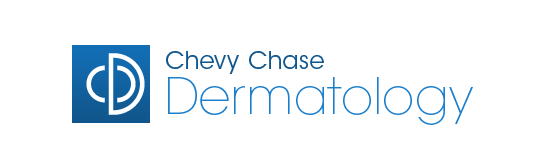 Margaret L. Sommerville, M.D., F.A.A.D.301-656-SKIN (7546)www.chevychasedermatology.comWHY EVERYONE SHOULD CONSIDER USING THESE SKINCARE PRODUCTS:PRESCRIPTION-STRENGTH RETINOIDS, SUCH AS RETIN A, REFISSA, RENOVA:Consider these a foundation of any well-designed anti-aging skincare protocol. Why? Because research has demonstrated that consistent use of these vitamin A derivatives, creates a substantial layer of new collagen in the skin, which corresponds to a statistically significant decrease in superficial wrinkles. Retinoids also increase production of elastin in the skin and decrease hyperpigmentation. Need proof? After rigorous studies, even our FDA approved Renova and Refissa for treatment of sun-related skin aging! INTELLISHADE Broad-Spectrum SPF 45 or other zinc oxide containing broad-spectrum antioxidant sunscreen:The newest and best sunscreens not only protect us from UV light’s aging effects and skin cancer, but also nourish our skin with antioxidants, firming peptides and anti-inflammatory ingredients. Think of Intellishade Broad-Spectrum SPF 45 as an anti-aging powerhouse made irresistible with beautiful mineral tint, that hides skin’s imperfections. Why use a foundation, when you can use Intellishade… Should you prefer a non-tinted sunblock, we offer several elegant, silky smooth antioxidant formulas with SPF 30 or higher containing zinc oxide or titanium dioxide. REGENICA:This rich, naturally-scented formula complements retinoids (see above) by further enhancing skin regeneration. It contains human growth factors and powerful peptides. Think of growth factors as “fertilizers” aiding your skin’s natural self-repair and renewal. A study demonstrated that 100% of subjects would recommend Regenica to their friends, because 100% of subjects said that their skin looked healthier!NECTIFIRM:Even the best skincare regimens often neglects the neck area. You definitely do not want your neck to reveal your true age. Would you like to avoid the neck lift? Try using a retinoid on your neck along with Nectifirm. This excellent product contains powerful peptides (think of them as building blocks for collagen) in addition to ceramides, bamboo, English Pea extracts and antioxidants.MULTI-COMPLEX NIGHT CRÈME or ULTRA BENEFITS:As we age, we notice that our skin gets drier with accompanying roughness and loss of elasticity. Multi-complex Night Crème fights dryness while nourishing the skin with lipoic acid, CoQ10, peptides, antioxidant vitamins and retinol. Why not coat your skin with these powerful ingredients while you sleep and wake up to smoother and firmer appearance? Another anti-aging super formula, Ultra Benefits not only contains advanced peptides, but also an ABF Complex™, a unique blend of protective, brightening, and firming actives. 